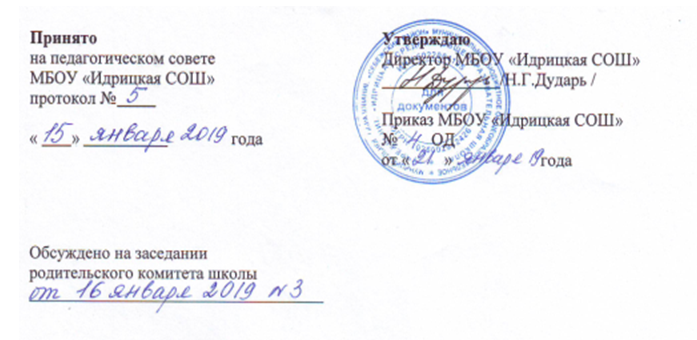 ПОЛОЖЕНИЕоб индивидуальном обучении на дому  Общие положения1.1.Российск4ая Федерация устанавливает федеральные государственные образовательные стандарты, поддерживает различные формы образования и самообразования (ст.43 Конституции РФ). Обучение на дому – это форма образования, которую ребенок получает в домашних условиях, а сам процесс обучения осуществляется по индивидуальному учебному плану. Рекомендуется такое обучение детям, которые по медицинским показателям не могут обучаться непосредственно в образовательной организации.  Задачей индивидуального обучения на дому является освоение обучающимися образовательных программ в рамках государственного образовательного стандарта. Нормативная база индивидуального обучения на дому определяет общие положения организации процесса обучения, права и обязанности участников образовательного процесса.1.2. Организацию индивидуального обучения на дому регламентирует Федеральный закон от 29 декабря 2012 года №273 –ФЗ 2Об образовании в Российской Федерации» (согласно гл.10 ст.66. 2Для обучающихся, нуждающихся в длительном лечении, детей-инвалидов, которые по состоянию здоровья не могут посещать образовательные организации, обучение по образовательным программам начального общего, основного общего и среднего общего образования организуется на дому или в медицинских организациях). 1.3. Организация образовательного процесса в МБОУ «Идрицкая СОШ» (далее Школа0 может иметь свои особенности в зависимости от психофизического развития и возможностей обучающихся. Этими особенностями могут быть, во-первых, разные сроки освоения образовательных программ; во-вторых, вариативность организации занятий с детьми (занятия могут проводиться в учреждении, на дому дистанционно с использованием информационно-коммуникационных технологий и комбинированно, то есть часть занятий проводится в учреждении, часть – дома); в-третьих, гибкость моделирования учебного плана.1.4. Выбор учебного плана осуществляется совместно с родителями (законными представителями) на основании психолого-медико-педагогических рекомендаций и утверждается приказом директора школы.1.5. Утвержденные программы обучения (основная общеобразовательная программа, адаптированная основная общеобразовательная программа) осуществляется на основании психолого-медико-педагогических рекомендаций и утверждается приказом директора школы.Организация индивидуального  обучения на дому2.1.Индивидуальное обучение на дому может быть организовано на всех уровнях образования, причем сама организация обучения на дому осуществляется Школой.2.2.Основанием для организации индивидуального обучения на дому является письменное заявление родителей (законных представителей) на имя директора школы,   медицинская справка (заключение) лечебного учреждения,   На их основе (копии справок прилагаются), составляется индивидуальный учебный план, который согласуется и подписывается родителями   (законными представителями), расписание занятий на каждого ученика составляется отдельно. По представленным документам директором школы издается приказ об организации индивидуального обучения детей на дому, что является основанием назначения учителей и их тарификации, которые будут заниматься с обучающимися.2.3.Отношения между Школой и родителями обучающихся на дому и условия организации образовательного процесса оформляются договором, регламентируются уставом и локальным актом школы.2.4. При определении учебной нагрузки детям, находящимся на индивидуальном обучении на дому, в том числе детям-инвалидам образовательная организация руководствуется федеральными образовательными стандартами общего образования, постановлением Главного государственного санитарного врача Российской Федерации от 29 декабря 2010 года №189 «Об утверждении СанПиН 2.4.2.2821 – 10 «Санитарно-эпидемиологические требования к условиям и организации обучения в общеобразовательных учреждениях», а также методическими рекомендациями по организации обучения на дому детей-инвалидов с использованием дистанционных образовательных технологий от 10 декабря 2012 года №07-832.2.5. При назначении учителей, которые будут заниматься с детьми, преимущество отдается педагогам, работающем в данном классе. Если по объективным причинам организовать обучение на дому силами своего педагогического коллектива невозможно, то администрация имеет право привлечь педагогических работников, не работающих в данном учреждении.2.6. При организации обучения на дому Школа по договору:- предоставляет обучающимся на время обучения бесплатно учебники и учебные пособия, допущенные к использованию при реализации общеобразовательных программ, а также учебно-методическую справочную литературу;- обеспечивает специалистами из числа педагогических работников, оказывает консультационную и методическую помощь, необходимую для освоения общеобразовательных программ;-оказывает психолого-педагогическую поддержку обучающимся.2.7.По завершении обучающимися на дому освоения основных общеобразовательных программ основного общего образования проводится государственная итоговая аттестация в порядке, формах и сроки в соответствии с действующим законодательством.2.8. Обучающимся, успешно прошедшим государственную итоговую аттестацию, образовательная организация выдает документы об образовании.3. Финансовое обеспечение индивидуального обучения детей на дому3.1. Если период обучения на дому не превышает двух месяцев или срок окончания обучения на дому в медицинской справке не указан, то учителям производится почасовая оплата, и в остальных случаях оплата включается в тарификацию.3.2. Во время нетрудоспособности учителя администрация школы с учетом кадровых возможностей обязана произвести замещение занятий с больным учеником другим учителем. Если сроки проведения уроков переносятся на другое время, оно согласуется с  родителями (законными представителями), издается приказ по школе о переносе занятий с указанием точного времени.3.3. В случае болезни ученика учитель, труд которого оплачивается по тарификации, обязан отработать пропущенные часы. Сроки отработки согласовываются с родителями (законными представителями).3.4. в случае, когда проведение занятий с больным учеником прекращается раньше срока, администрация образовательного учреждения представляет в бухгалтерию приказ о снятии учебной нагрузки.4. Права и обязанности участников образовательного процесса, реализуемого в                    форме индивидуального обучения на дому4.1. Участниками образовательного процесса, реализуемого в форме индивидуального обучения на дому, являются обучающиеся, их родители (законные представители), педагогические работники ( учителя, администрация школы). 4.2. Права и обязанности обучающихся:4.2.1. Обучающийся в форме индивидуального обучения на дому имеет право:- получать образование в соответствии с  государственным стандартом;- вносить предложения по совершенствованию образовательного процесса;- на уважение человеческого достоинства, свободное выражение собственных взглядов и убеждений, свободу информации. А также моральное и материальное поощрение за успехи в обучении.4.2.2. Обучающийся в форме индивидуального обучения на дому обязан:- соблюдать требования образовательного учреждения. Прописанные в локальных актах школы;- добросовестно учиться, стремиться к осознанному и творческому освоению образовательных программ;- уважать честь и достоинство работников образовательного учреждения;- соблюдать расписание занятий;- находиться дома в часы, отведенные для занятий согласно индивидуальному4.5.3. Администрация школы обязана:- готовить нормативные документы по организации образовательного процесса;- в течение трех рабочих дней после приема заявления и заключения медицинской организации издает  приказ об организации обучения обучающегося по основным общеобразовательным программам на дому, в случае если с родителями (законными представителями) обучающегося заключен договор об образовании, аспорядительный акт издается на основании внесения соответствующих изменений в такой договор;- контролировать выполнение учебных программ, методику индивидуального обучения, аттестацию обучающихся, оформление документации не реже одного раза в полугодие;- контролировать своевременность проведения занятий на дому квалифицированными кадрами;- своевременно информировать родителей (законных представителей) о всех изменениях в образовательном процессе.                  5. Порядок управления образовательным процессом5.1. Общее руководство образовательным процессом в форме индивидуального обучения на дому осуществляется администрацией школы.5.2. В компетенцию администрации школы входят следующие управленческие действия:  - принятие решения об организации образовательного процесса;- разработка и утверждение локального акта школы – Положение об организации образовательного процесса в форме индивидуального обучения на дому;- контроль за организацией и осуществлением образовательного процесса.5.3. Содержание папки «Индивидуальное  обучение на дому»:- положение «Об организации индивидуального обучения на дому»;- приказы « Об индивидуальном обучении на дому»;-справки (копии) из медицинского учреждения о рекомендации обучения;-заключение ПМПКа;-договор об индивидуальном обучении;-расписание уроков индивидуального обучения на каждого ученика, письменно согласованного с родителями (законными представителями);- список учителей, работающих в форме индивидуального обучения;- учебно-методические комплекты индивидуального обучения на дому (программы, учебный план);- заявление родителей (законных представителей).                      6.   Оформление классного журнала и журнала индивидуальных                                      занятий.6.1. На каждого обучающегося оформляется журнал индивидуальных занятий, куда заносят даты занятий в соответствии с расписанием, согласованным с родителями (законными представителями)  обучающегося и утвержденным директором школы, содержание пройденного материала, количество часов. Отметки текущей аттестации выставляются в журнал индивидуальных занятий.6.2. В классном журнале, где имеются обучающиеся на дому, делается запись о периоде обучения на дому, указывается дата, номер распорядительного акта школы, вкладывается копия приказа об организации обучения обучающегося на дому. Триместровые,  годовые оценки, результаты промежуточной и итоговой аттестации переносятся из журнала индивидуального обучения на дому в классный журнал соответствующего класса.6.3. Журнал индивидуального обучения на дому хранится в архиве учреждения 5 лет.                       7. Срок действия Положения7.1. Данный локальный акт действителен со дня его утверждения директором школы до дня отмены его действия или замены новым.